20/09/2023BionexoRESULTADO – TOMADA DE PREÇON° 2023139TP49516HEMUO Instituto de Gestão e Humanização – IGH, entidade de direito privado e sem fins lucrativos,classificado como Organização Social, vem tornar público o resultado da Tomada de Preços, coma finalidade de adquirir bens, insumos e serviços para o HEMU - Hospital Estadual da Mulher,com endereço à Rua R-7, S/N, Setor Oeste, Goiânia, CEP: 74.125-090.Bionexo do Brasil LtdaRelatório emitido em 20/09/2023 11:09CompradorIGH - HEMU - Hospital Estadual da Mulher (11.858.570/0002-14)AV. PERIMETRAL, ESQUINA C/ RUA R7, SN - SETOR COIMBRA - GOIÂNIA, GO CEP: 74.530-020Relação de Itens (Confirmação)Pedido de Cotação : 310659836COTAÇÃO Nº 49516 - MATERIAIS DE LIMPEZA E DESCARTÁVEIS - HEMU SET/2023Frete PróprioObservações: *PAGAMENTO: Somente a prazo e por meio de depósito em conta PJ do fornecedor. *FRETE: Só serãoaceitas propostas com frete CIF e para entrega no endereço: RUA R7 C/ AV PERIMETRAL, SETOR COIMBRA,Goiânia/GO CEP: 74.530-020, dia e horário especificado. *CERTIDÕES: As Certidões Municipal, Estadual de Goiás,Federal, FGTS e Trabalhista devem estar regulares desde a data da emissão da proposta até a data do pagamento.*REGULAMENTO: O processo de compras obedecerá ao Regulamento de Compras do IGH, prevalecendo este emrelação a estes termos em caso de divergência.Tipo de Cotação: Cotação NormalFornecedor : Todos os FornecedoresData de Confirmação : TodasFaturamentoMínimoValidade daPropostaCondições dePagamentoFornecedorPrazo de EntregaFrete ObservaçõesD J PLASTICOS LTDAATIBAIA - SPDonato Julio Silveira PeÃ§anha -(11)4402-259515 dias apósconfirmação12R$ 500,000018/10/202322/09/202328 ddl28 ddlCIFCIFnullnullcomercial@plastmodel.ind.brMais informaçõesSão José Comércio de EmbalagensEireli-MEGOIÂNIA - GO3 dias apósconfirmaçãoR$ 500,0000R$ 500,0000TIAGO OLIVEIRA - (62) 3942-5161tiago_distribuidora@hotmail.comMais informaçõesVerter Intermediações ComerciaisEireliGOIÂNIA - GOMarcos Eduardo Silva Rocha - (62)7dias após30 ddl - DepósitoBancário322/09/2023CIFnullconfirmação99908-0750verterintermediacoes@gmail.comMais informaçõesProgramaçãode EntregaPreçoUnitário FábricaPreçoProdutoCódigoFabricante Embalagem Fornecedor Comentário JustificativaRent(%) Quantidade Valor Total UsuárioSACOPLASTICOBOBINAPICOTADA5X8X0,6TRANSPDaniellyEvelynPereira DaBOBINAPICOTADAPARAUNITARIZACAOTRANSPARENTED J PLASTICOSLTDAR$R$R$146624-BOBINABobinaBobinanullnullnull-10 Rolo2 Bobina10 RoloCruz169,0000 0,00001.690,000020/09/20235X8CMC/10.000,PLASTMODEL10:55SACOPLASTICOBOBINAPICOTADAx4 c/10000 -D - DJPlasticosDaniellyEvelynPereira DaCruzBOBINAPICOTADATRANSPARENTEP/;Prismacomercial nãorespondeuemail deD J PLASTICOSLTDAR$R$R$278,0000274662242560--139,0000 0,00004UNITARIZACAOhomologação.20/09/202310:554X 4 CMSACOPLASTICOBOBINAPICOTADACM x 10CMC/5.000 - DJPlasticos - DJPlasticosDaniellyEvelynPereira DaCruzSACOPLASTICO EMBOBINAD J PLASTICOSLTDAR$R$R$-6142,0000 0,00001.420,0000PICOTADO6X10 - ROLO20/09/202310:55TotalParcial:R$22.03.388,0000Total de Itens da Cotação: 7Total de Itens Impressos: 3https://bionexo.bionexo.com/jsp/RelatPDC/relat_adjudica.jsp1/2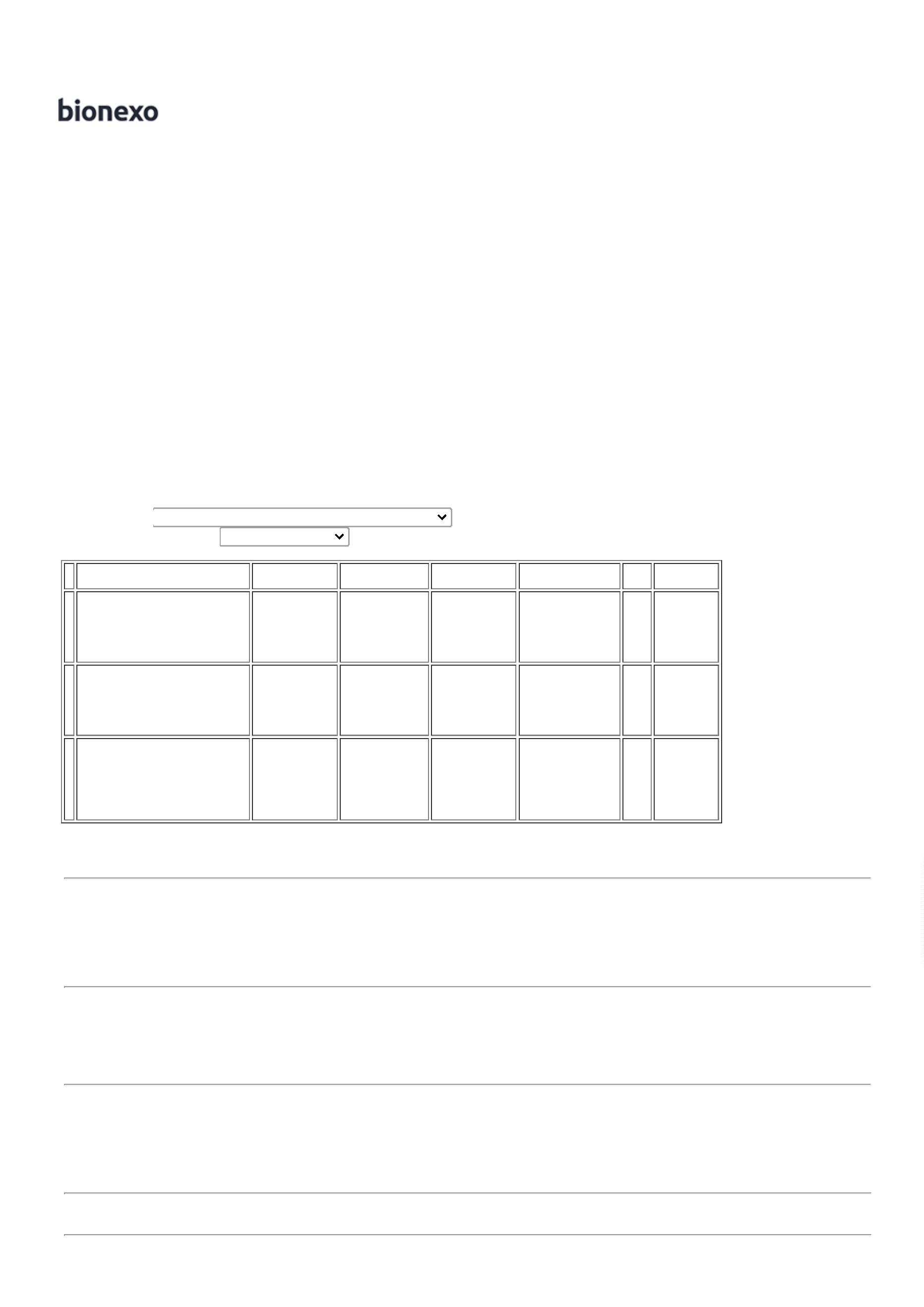 20/09/2023BionexoProgramaçãode EntregaPreçoUnitário FábricaPreçoProdutoCódigoFabricante Embalagem Fornecedor Comentário JustificativaRent(%) Quantidade Valor Total UsuárioCOPODESCARTAVELTRANSPARENTE200ML PCTDaniellyEvelynPereira DaC/100 ->COPOSão JoséComércio deEmbalagensEireli-ME;HB comercionão respondeuemail deATOXICO, EMPOLIESTIRENOATOXICO.CADA PACOTEEM 100 COPOSDEVERA TERPESO MINIMODESCARTAVEL200 ML 100X1- COPOLEX -COPOFLEXPCT C/ 100UNDR$R$R$4328-null1000 PacoteCruz3,4900 0,00003.490,0000homologação.20/09/202310:55160G. PACOTETotalParcial:R$1000.03.490,0000Total de Itens da Cotação: 7Total de Itens Impressos: 1Programaçãode EntregaPreçoUnitário FábricaPreçoProdutoCódigoFabricante Embalagem Fornecedor Comentário JustificativaRent(%) Quantidade Valor Total UsuárioBOBINAPLASTICAPICOTADATRANSP 30X40CONTENDO 500UNIDADES PORBOBINA NOMATERIALDaniellyEvelynPereira DaBOBINAVerterIntermediaçõesComerciaisEireli;Enterpack nãoatingefaturamento 21,4000 0,0000minimo.PICOTADA30X40 - GOODROLL - GOODROLLR$R$R$35639940---BOBINAPACOTEBOBINAnullnullnull200 Rolo10 Unidade100 RoloCruz4.280,000020/09/202310:55POLIETILENO -ROLOSACO P/ LIXOLARANJASACO P/ LIXOLARANJA00LTS. PCTCOM 100UNIDADES -BRASLIXO -BRASLIXODaniellyEvelynPereira DaCruz;JVA Produtosrespondeuincorretamenteo item200LTS. PCTCOM 100VerterIntermediaçõesComerciaisEireli2R$R$R$560,000040007UNIDADES EM56,0000 0,000010 MICRAS -solicitado.20/09/202310:55UNIDADE -UNIDADESACOPLASTICO EMBOBINA;ElpackingDaniellyEvelynPereira DaCruzBOBINAPICOTADA40X60 - GOODROLL - GOODROLLfrete FOB. -Prismacomercial nãorespondeuemail dePICOTADOVerterIntermediaçõesComerciaisEireli40X60CMR$R$R$40409CONTENDO 500UNIDADES PORBOBINA NO31,8000 0,00003.180,000020/09/202310:55homologação.MATERIALPOLIETILENO.TotalParcial:R$310.08.020,0000Total de Itens da Cotação: 7Total de Itens Impressos: 3TotalGeral:R$1332.014.898,0000Clique aqui para geração de relatório completo com quebra de páginahttps://bionexo.bionexo.com/jsp/RelatPDC/relat_adjudica.jsp2/2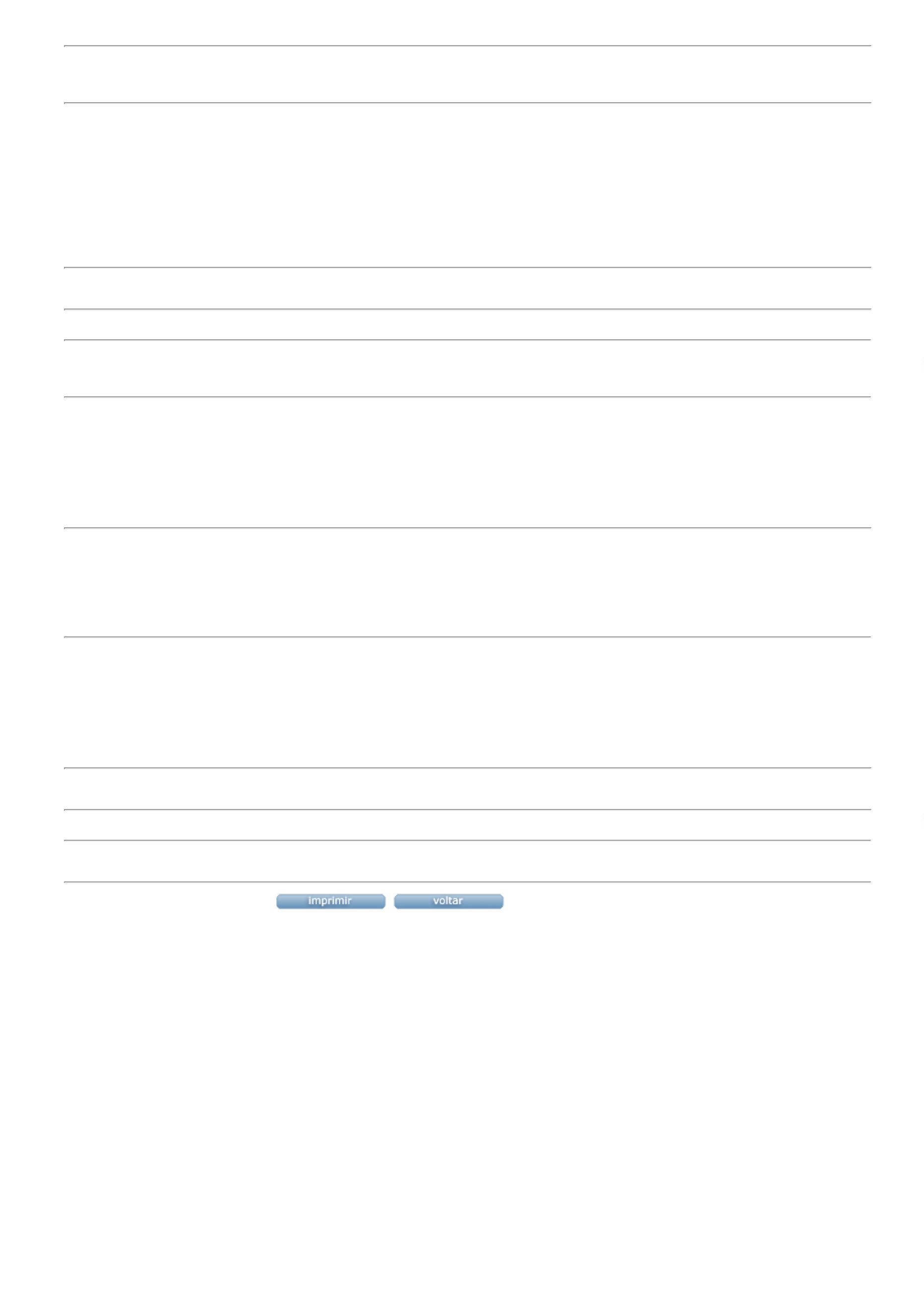 